Supplementary MaterialSupplementary TableSupplementary Table 1. Antibodies used for mass cytometryHLA-DR, human leukocyte antigen-DR; IH, in-house (labeling kit); ILT2, immunoglobulin-like transcript 2; KIR2DL2/L3, killer cell immunoglobulin-like receptor 2DL2/L3; KIR3DL1, killer cell immunoglobulin-like receptor, three Ig domains and long cytoplasmic tail 1; NKG2A, CD94/NK group 2 member A; NKG2D, CD94/NK group 2 family of C-type lectin-like receptors; PC, preconjugated; PD-1, programmed cell death-1; Siglec, sialic acid-binding immunoglobulin-like lectin; TIGIT, T-cell immunoreceptor with Ig and ITIM domains; Tim-3, T-cell immunoglobulin and mucin domain 3.Supplementary Table 2. NAFL/NASH patient characteristicsData are presented as patient number, score (range) as appropriate. ALT, alanine aminotransferase; BMI, body mass index; NAFL, non-alcoholic fatty liver; NAFLD, non-alcoholic fatty liver disease; NASH, non-alcoholic steatohepatitis.Supplementary FiguresSupplementary Figure 1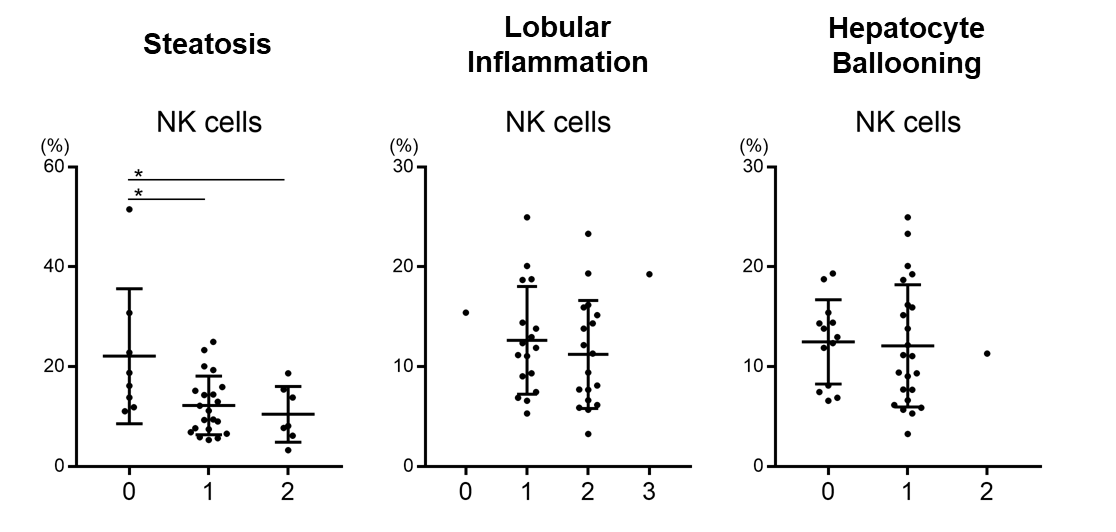 Figure S1. Frequency of peripheral CD56+ NK cells from NAFLD patients stratified by severity of hepatic steatosis, lobular inflammation, and ballooningFlow cytometric analysis of CD56+ NK cells from NAFLD patients (n=42) with the indicated scores for each condition. Data are presented as the means ± SD with individual patients represented as circles. *P < 0.05 by the Mann–Whitney U-test.Supplementary Figure 2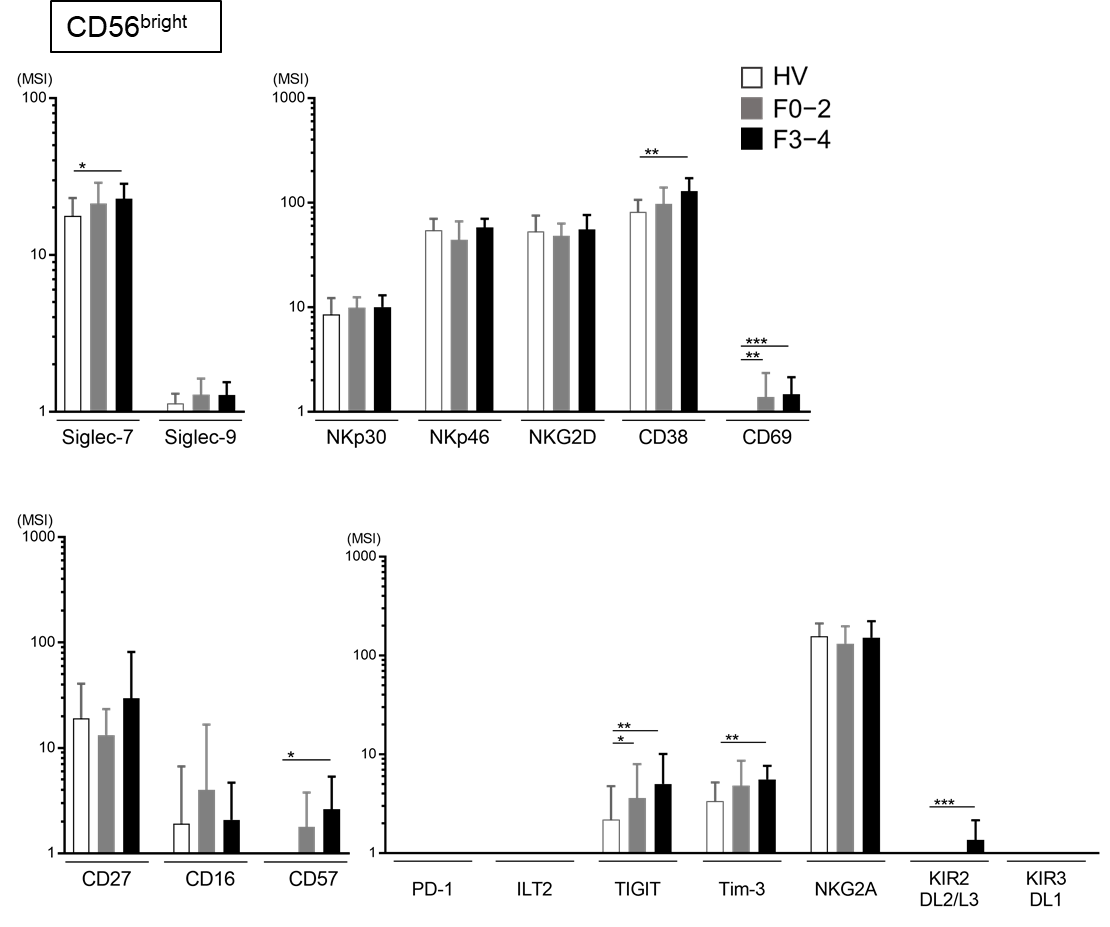 Figure S2. Expression of surface markers on peripheral CD56bright NK cellsExpression levels (MSI) of the indicated Siglecs and differentiation, activation, and inhibitory markers on CD56bright NK cells from HVs (n=13) and NAFLD patients with F0–2 (n=27) or F3–4 (n=15). Data are presented as the means ± SD. *P < 0.05, **P < 0.01, ***P < 0.001 by the Mann–Whitney U-test. F0–2, liver fibrosis stage 0–2; F3–4, liver fibrosis stage 3–4; HV, healthy volunteer; MSI, median signal intensity; NAFLD, non-alcoholic fatty liver disease; Siglec, sialic acid-binding immunoglobulin-like lectin. Supplementary Figure 3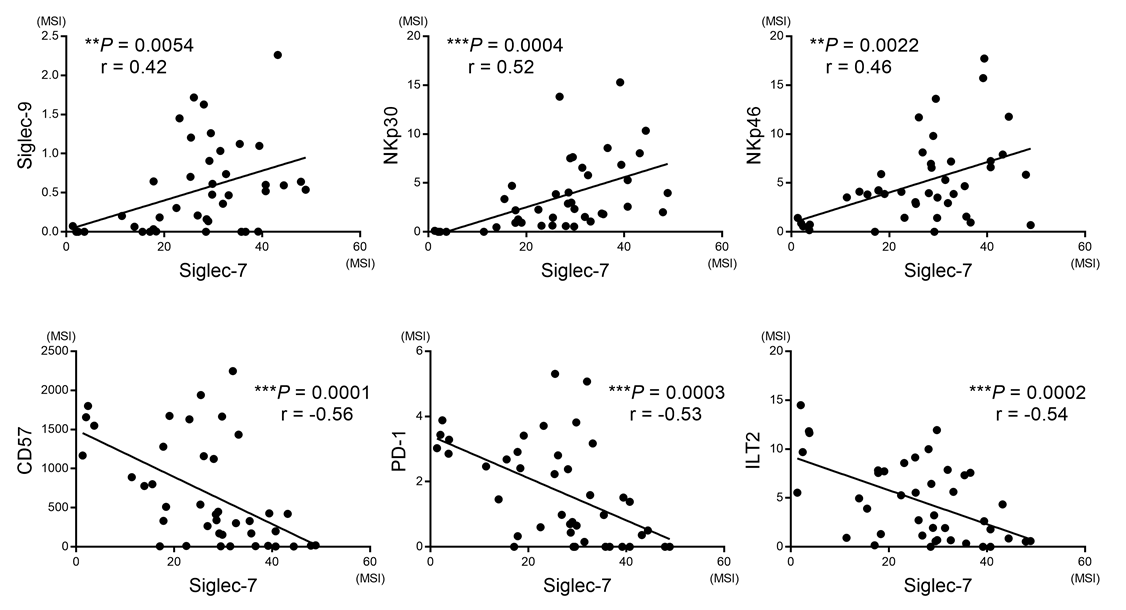 Figure S3. Correlations between expression of Siglec-7 and Siglec-9, NKp30, NKp46, CD57, PD-1, and ILT2 in CD56dim NK cells from NAFLD patientsExpression levels (MSI) were evaluated for 42 NAFLD patients. P values and correlation coefficients (r) were calculated with Spearman’s correlation test. ILT2, immunoglobulin-like transcript 2; MSI, median signal intensity; NAFLD, non-alcoholic fatty liver disease; PD-1, programmed cell death-1; Siglec, sialic acid-binding immunoglobulin-like lectin.Supplementary Figure 4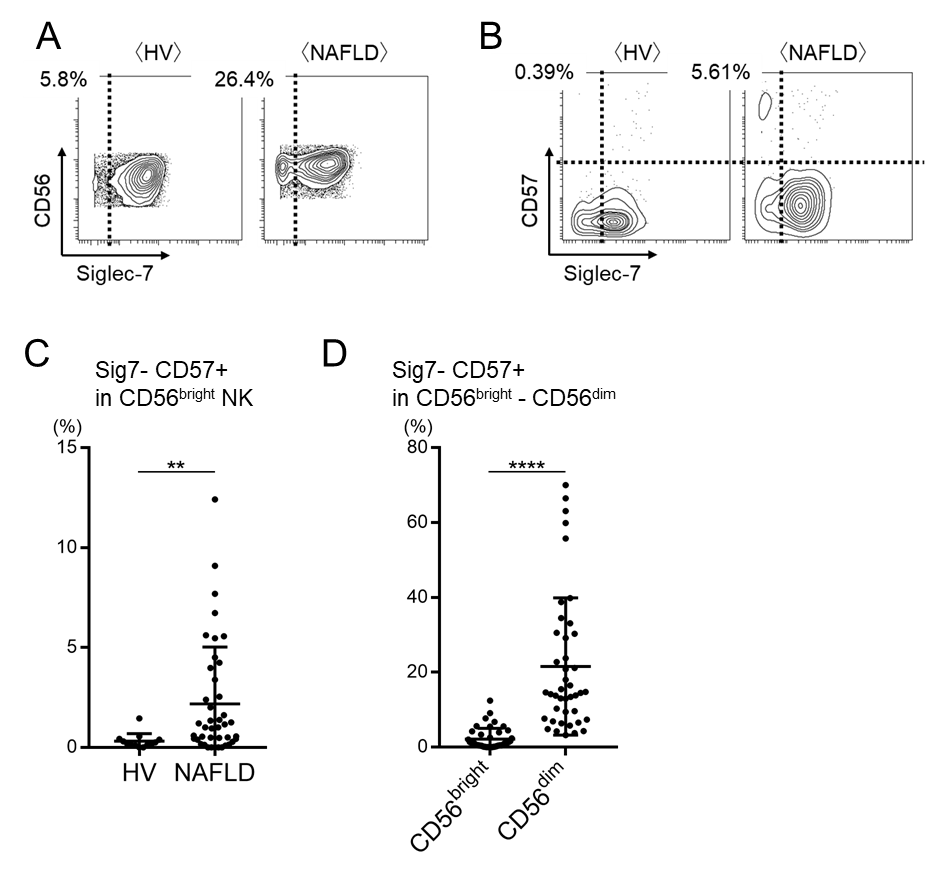 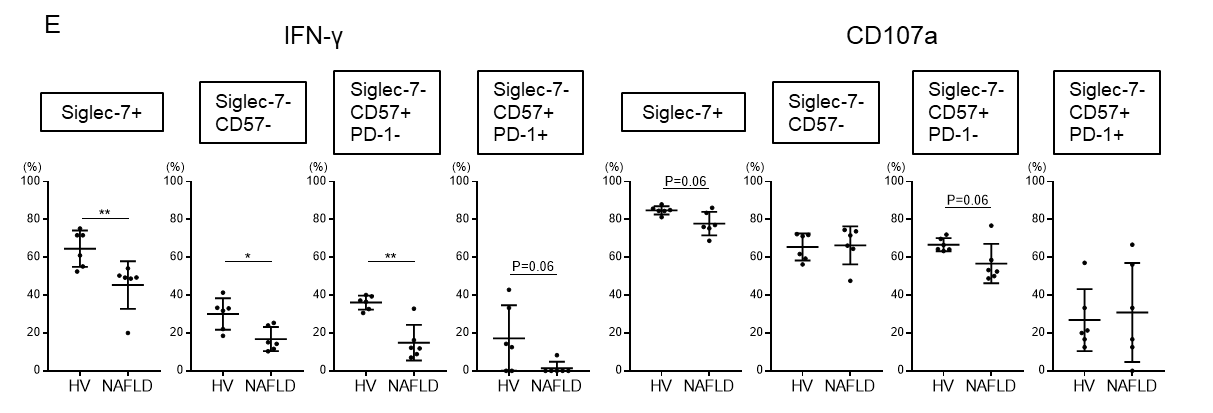 Figure S4. Expression of Siglec-7 and CD57 on CD56bright NK cells (A, B) Representative mass cytometry plots showing expression of Siglec-7 and CD57 on CD56bright NK cells from HVs and NAFLD patients. (C) Percentage of Siglec-7−CD57+ within the CD56bright NK cell subset from HVs (n=13) and NAFLD patients (n=42). (D) Frequency of Siglec-7−CD57+ NK cells within the CD56bright and CD56dim NK cell subpopulations. (E) Percentage of IFN-γ and CD107a expression on Siglec7-CD56dim and Siglec7+CD56dim subsets from HVs and NAFLD patients. Data are presented as the means ± SD (n=42) with individual patients represented by circles. **P < 0.01, ****P < 0.0001 by the Mann–Whitney U-test (C), (E), and by the paired t-test (D). HV, healthy volunteer; NAFLD, non-alcoholic fatty liver disease; Siglec, sialic acid-binding immunoglobulin-like lectin; Sig7, Siglec-7Supplementary Figure 5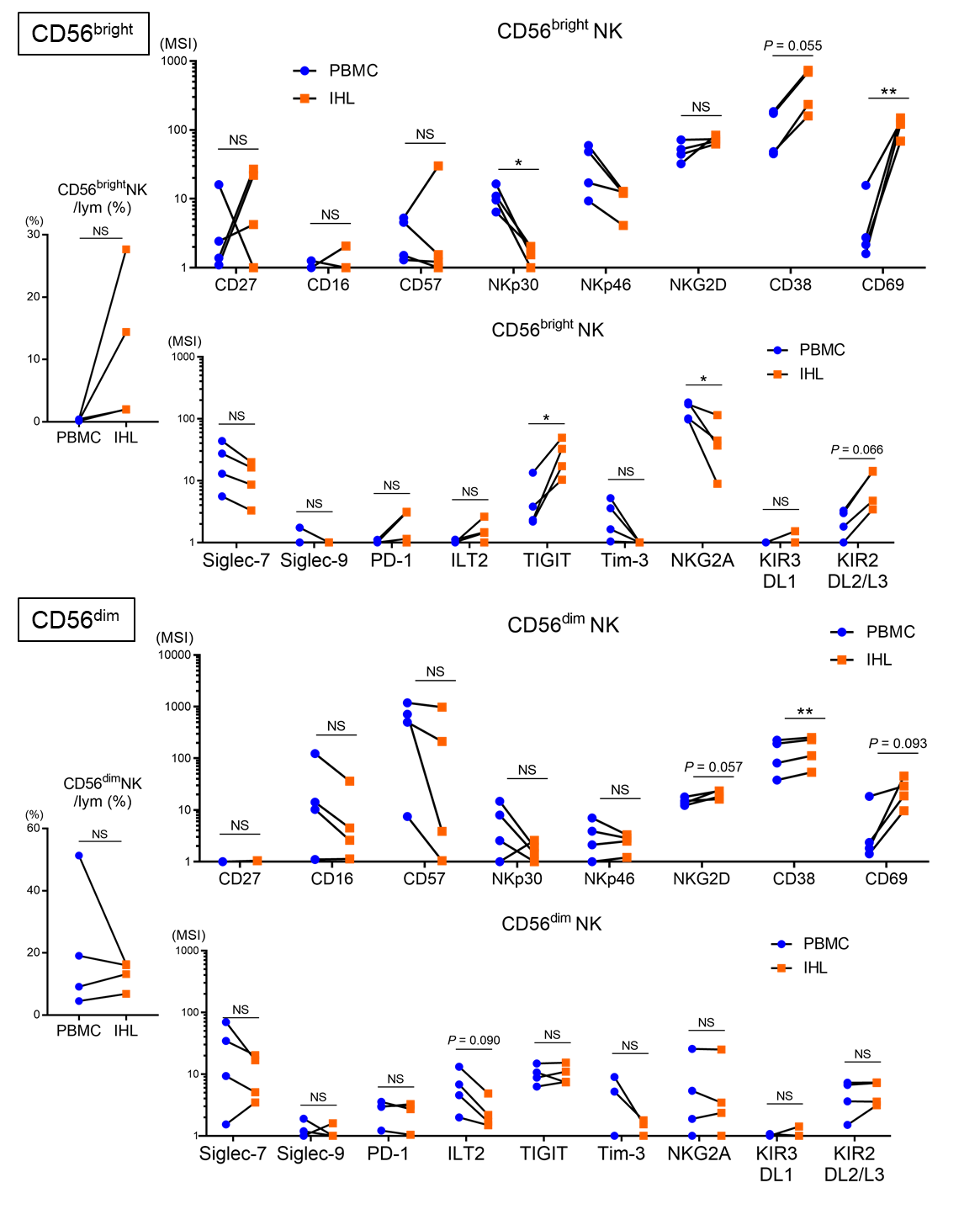 Figure S5. Phenotype of NK cells in peripheral blood and non-cancerous liver tissues from patients with NAFLD-related HCCExpression levels (MSI) of 17 surface markers on CD56bright and CD56dim NK cell subpopulations of PBMCs (blue) and IHLs from non-cancerous liver specimens (orange) from patients with NAFLD-related HCC (n=4). Symbols represent the individual patients. P values were assessed by the paired t-test. IHL, intrahepatic lymphocyte; ILT2, immunoglobulin-like transcript 2; KIR2DL2/L3, killer cell immunoglobulin-like receptor 2DL2/L3; KIR3DL1, killer cell immunoglobulin-like receptor, three Ig domains and long cytoplasmic tail 1; lym, lymphocytes; MSI, median signal intensity; NAFLD, non-alcoholic fatty liver disease; NKG2A, CD94/NK group 2 member A; NKG2D, CD94/NK group 2 family of C-type lectin-like receptors; NS, not significant; PBMC, peripheral blood mononuclear cells; PD-1, programmed cell death-1; Siglec, sialic acid-binding immunoglobulin-like lectin; TIGIT, T-cell immunoreceptor with Ig and ITIM domains; Tim-3, T-cell immunoglobulin and mucin domain 3.Supplementary Figure 6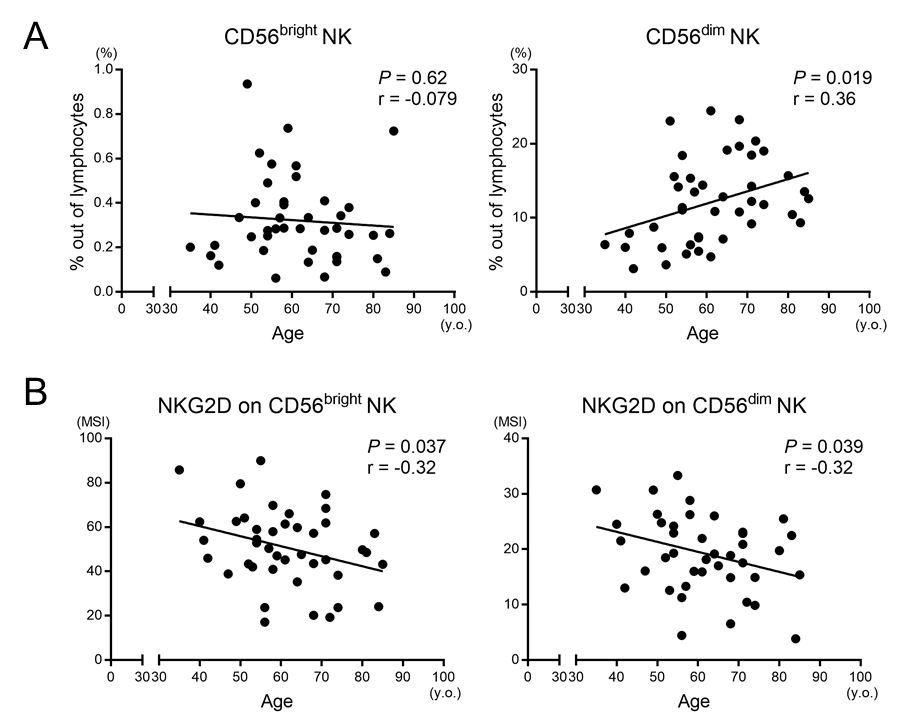 Figure S6. Correlations between patient age and frequency of NK cell subsets or NKG2D expression in NAFLD patientsCorrelations between age and (A) percentage peripheral blood CD56bright or CD56dim NK cells and (B) NKG2D expression level (MSI) on CD56bright or CD56dim NK cells from NAFLD patients (n=42). P values and correlation coefficients (r) were calculated with Spearman’s correlation test. MSI, median signal intensity; NAFLD, non-alcoholic fatty liver disease; NKG2D, CD94/NK group 2 family of C-type lectin-like receptors. Supplementary Figure 7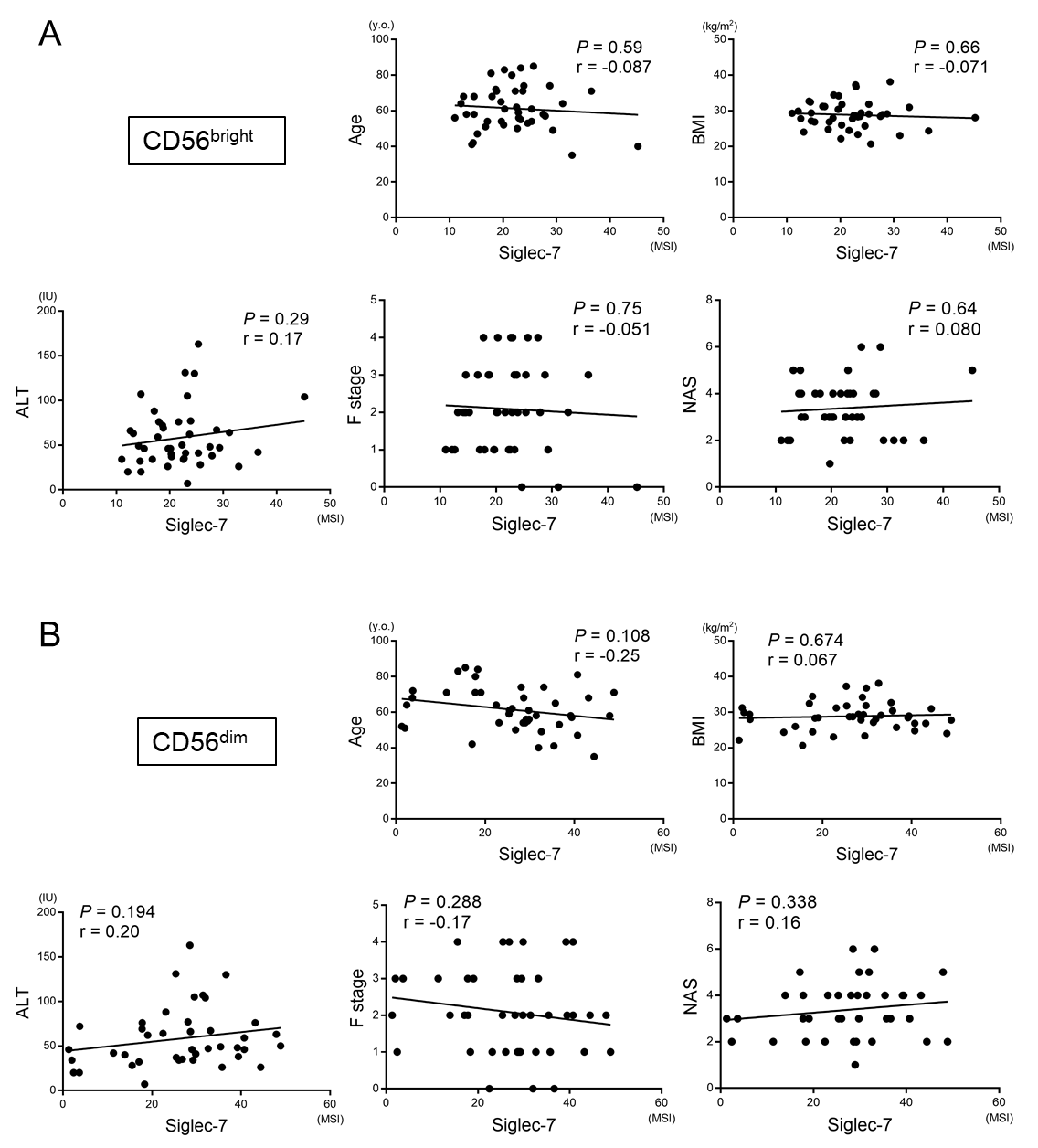 Figure S7. Correlations between Siglec-7 expression on NK cells from NAFLD patients and clinical parametersCorrelations between age, BMI, ALT, F stage, and NAS and (A) Siglec-7 expression on CD56bright NK cells (A) and (B) Siglec-7 expression on CD56dim NK cells (B) from NAFLD patients (n=42). P values and correlation coefficients (r) were calculated with Spearman’s correlation test. ALT, alanine aminotransferase; BMI, body mass index; F stage, fibrosis stage; MSI, median signal intensity; NAFLD, non-alcoholic fatty liver disease; NAS, NAFLD activity score; Siglec, sialic acid-binding immunoglobulin-like lectin; y.o., years old. Supplementary Figure 8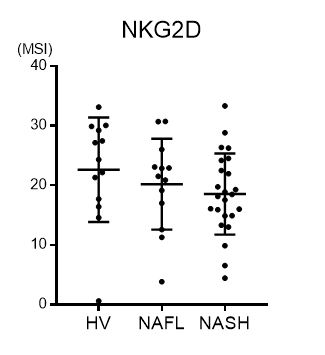 Figure S8. Comparison of NKG2D expression on peripheral CD56dim NK cells among healthy volunteers, NAFL, and NASHExpression levels (MSI) of NKG2D on CD56dim NK cells from HVs (n=13), NAFL patients (n=13), and NASH patients (n=24) are shown. The diagnosis of NASH was determined by the classification of Matteoni. HV, healthy volunteer; MSI, median signal intensity; NAFL, non-alcoholic fatty liver; NASH, non-alcoholic steatohepatitis; NKG2D, CD94/NK group 2 family of C-type lectin-like receptors. ChannelIsotypeMarkerFunction of MarkersCloneStainingMethodPC/IH89YCD45lymphocytes identificationHI30surfacePC141PrSiglec-2 (CD22)Siglec familyHIB22surfaceIH142NdCD19naïve B identificationHIB19surfacePC143NdHLA-DRDC identificationL243surfacePC144NdCD69NK activationFN50surfacePC145NdCD4CD4 T identificationRPA-T4surfacePC147SmCD11cmDC identificationBu15surfacePC148NdSiglec-10Siglec familyNot describedsurfaceIH149SmSiglec-9 (CD329)Siglec familyK8surfaceIH150NdSiglec-6 (CD327)Siglec family767329surfaceIH151EuCD123 (IL-3R)pDC identification6H6surfacePC152SmSiglec-7 (CD328)Siglec family194211surfacePC153EuTIM-3NK inhibitoryF38-2E2surfacePC154SmTIGITNK inhibitoryMBSA43surfacePC155GdCD56 (NCAM)NK identificationB159surfacePC156GdILT2 (CD85j)NK inhibitoryGHI/75surfacePC158GdSiglec-1 (CD169)Siglec family7-239surfacePC159TbNKp30 (CD337)NK activationZ25surfacePC160GdCD14monocytes identificationM5E2surfacePC161DySiglec-5 (CD170)Siglec family194128surfaceIH162DyNKp46 (CD335)NK activationBAB281surfacePC163DySiglec-3 (CD33)Siglec familyWM53surfacePC164DyKIR3DL1 (CD158e1)NK inhibitoryDX9surfaceIH166ErNKG2D (CD314)NK activationON72surfacePC167ErCD27memory B identificationO323surfacePC168ErCD8aCD8a T identificationSK1surfacePC169TmNKG2A (CD159a)NK inhibitoryZ199surfacePC170ErCD3T identificationUCHT1surfacePC172YbCD38plasma B identificationHIT2surfacePC173YbKIR2DL2/L3 (CD158b)NK inhibitoryDX27surfacePC174YbPD-1 (CD279)NK inhibitoryEH12.2H7surfacePC176YbCD57NK inhibitoryHCD57surfacePC209BiCD16cytotoxicity NK identification3G8surfacePCNAFLaNASHbSubjects1324Age (year), mean6458.5Male7 (53.8%)6 (25.0%)BMI (kg/m2), mean29.928.6ALT (IU/L), median4662.5NAFLD Activity Score, median (range)2 (1-4)4 (2-6)Steatosis (0-3), median (range)1 (0-2)1 (0-2)Lobular inflammation (0-3), median (range)1 (0-2)2 (1-3)Hepatocyte ballooning (0-2), median (range)0 (0)1 (1-2)Fibrosis score (0-4)cF0 (N=2)
F1 (N=7)
F2 (N=2)
F3 (N=2)F0 (N=1)
F1 (N=4)
F2 (N=11)
F3 (N=5)
F4 (N=3)aNon-alcoholic fatty liver.bNon-alcoholic steatohepatitis.cFibrosis score according to Brunt's criteria (29)